Excitation-Inhibition model parameters (related to Figures 4, 5, 7). ParameterDescriptionUnitsBounds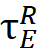 Rise time of E conductancems1 - 400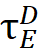 Decay time of E conductancems1 – 400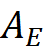 Conductance amplitude (E) unitless0 – 10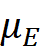 Receptive field location (E)unitless-5 – 5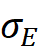 Width of conductance spatial profile (E)unitless0 – 10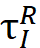 Rise time of I conductancems1 - 400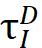 Decay time of I conductancems1 - 400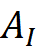 Conductance amplitude (I) unitless0 – 10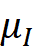 Receptive field location (I)unitless-5 – 10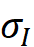 Width of conductance spatial profile (I)unitless0 - 10VEReversal potential (E)mV0 (fixed)VIReversal potential (I)mV-74 (fixed)VLResting potentialmV-65 (fixed)